Завершились работы по замене трубопровода ХВС в с. Кигбаево 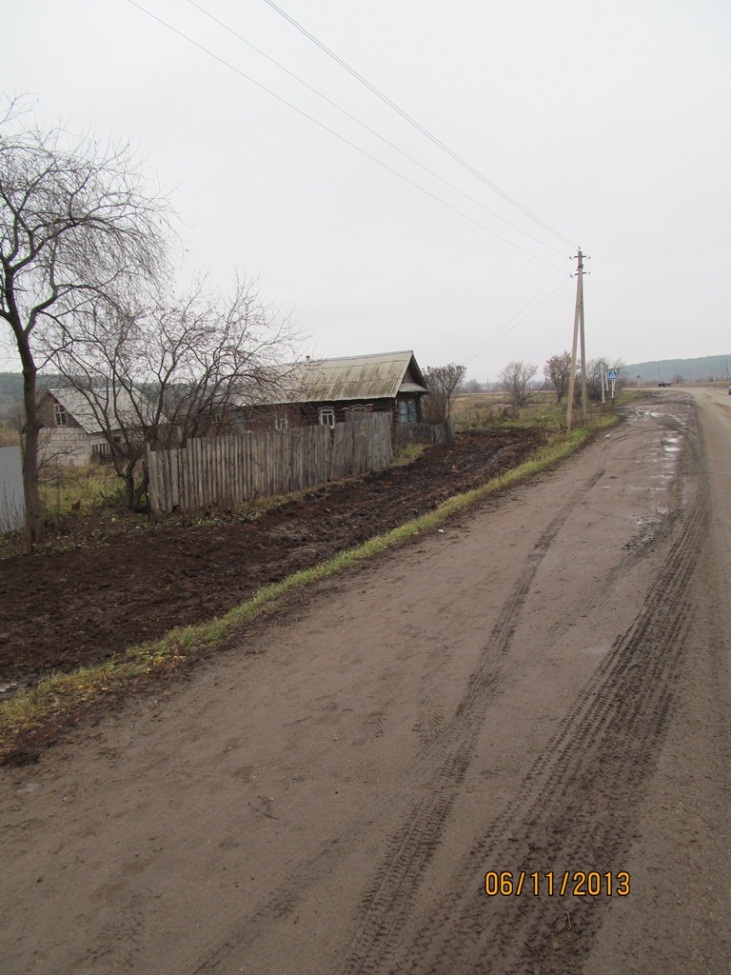 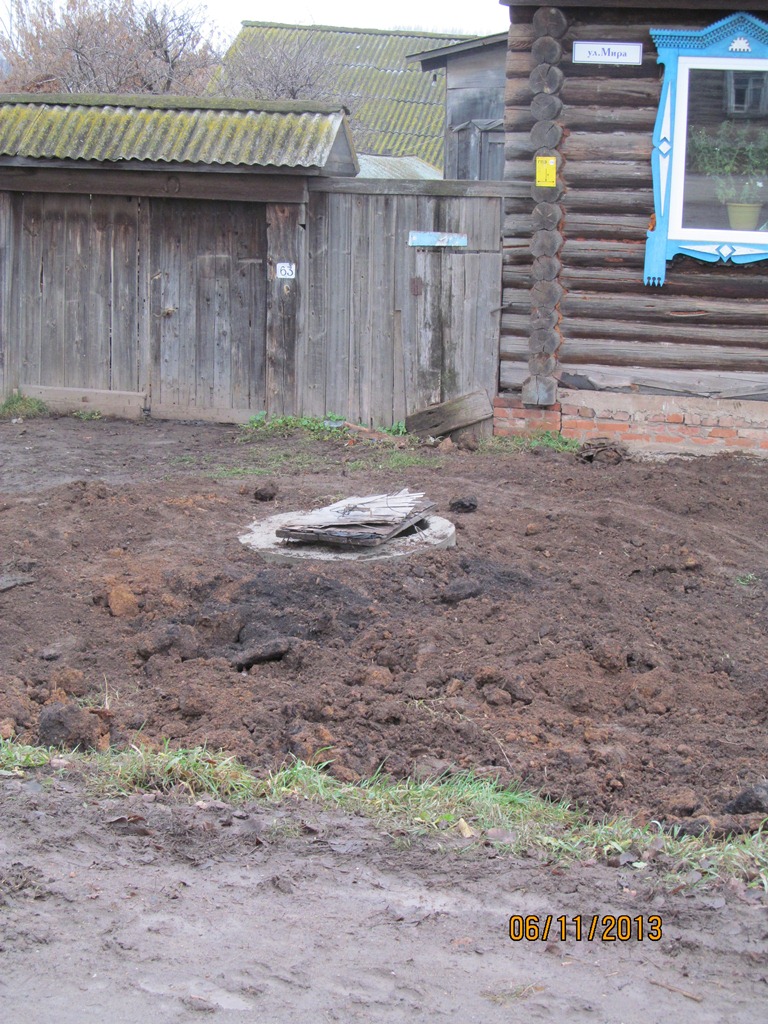 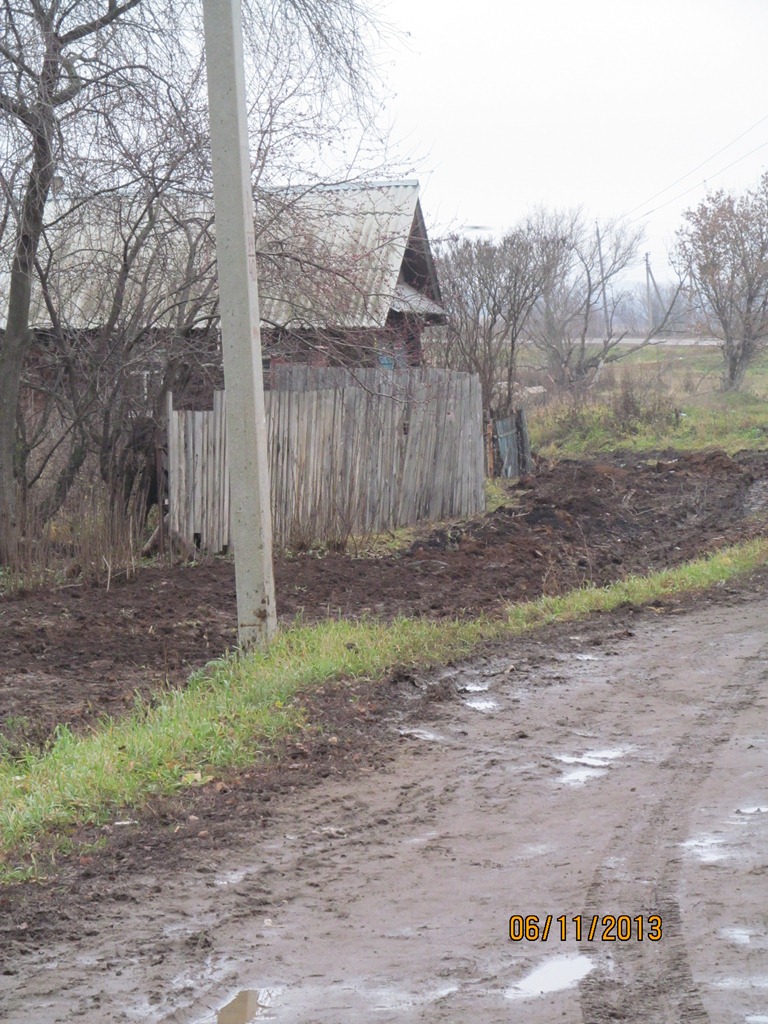 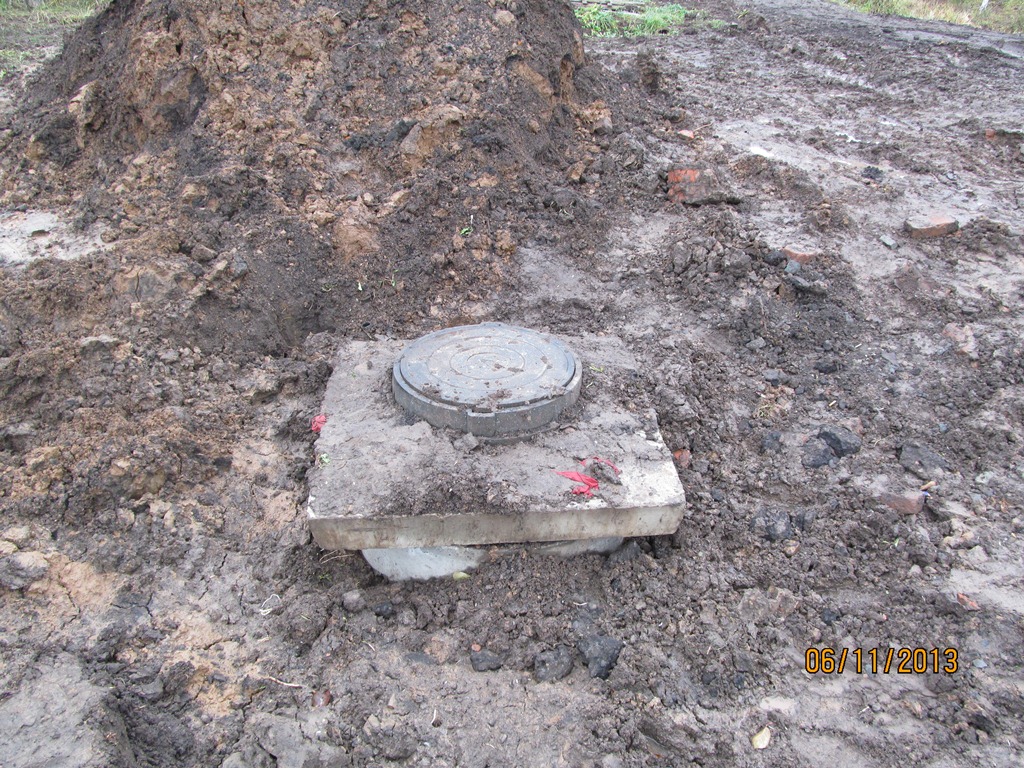 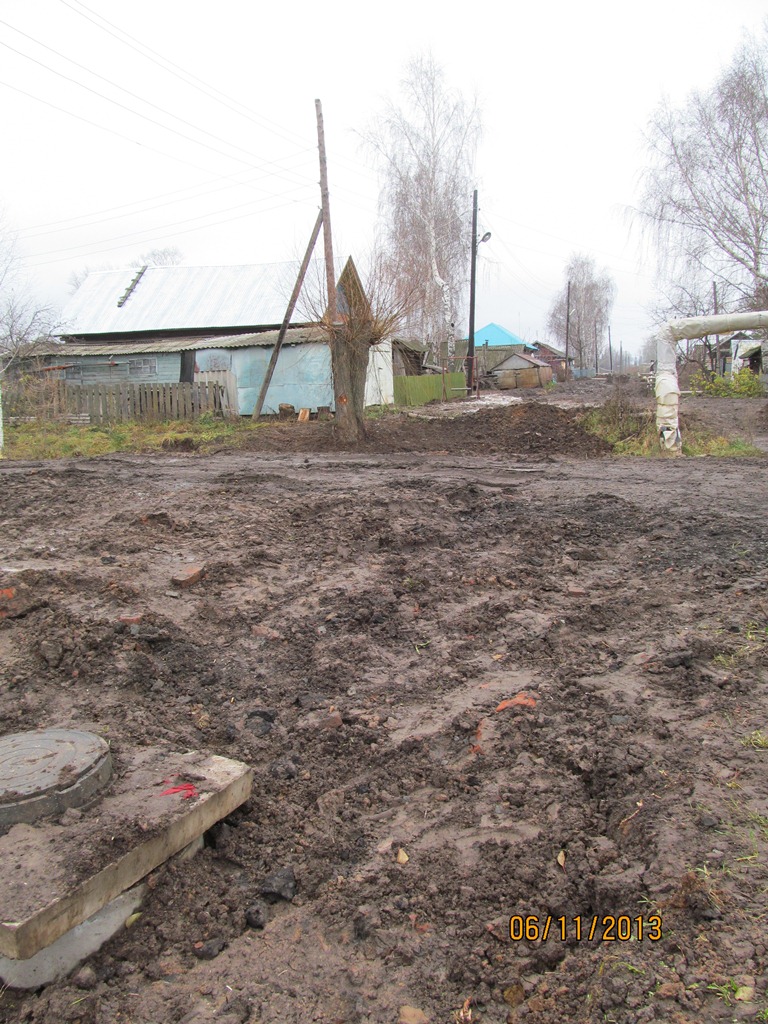 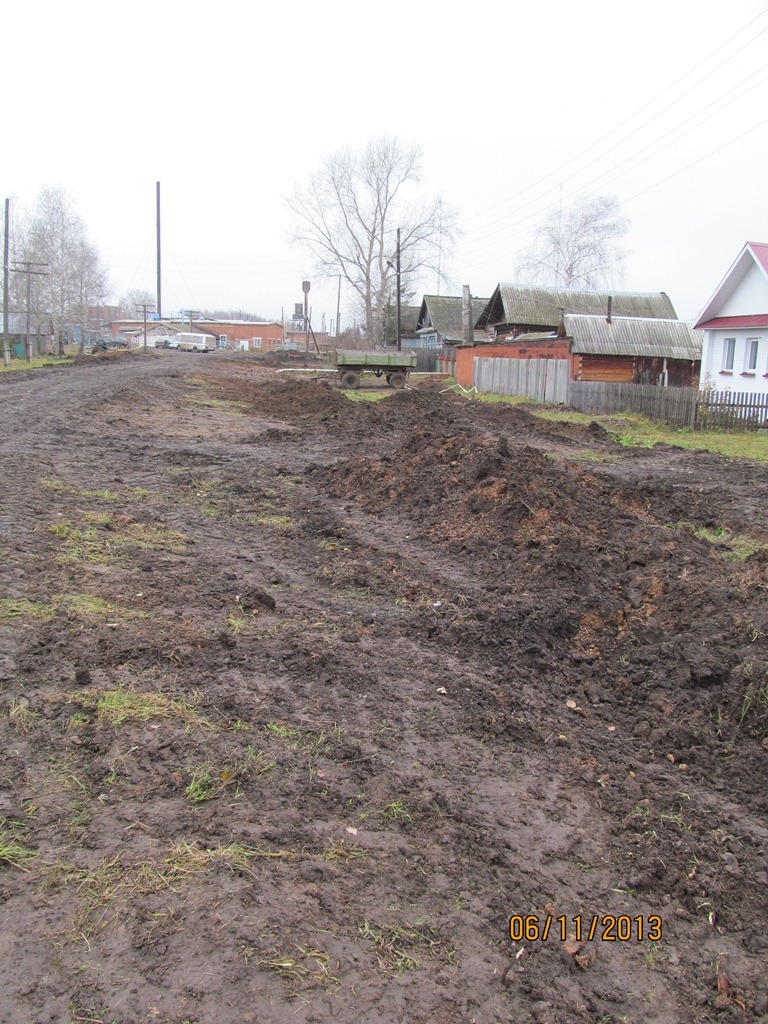 